 Peer Health Education Occupations 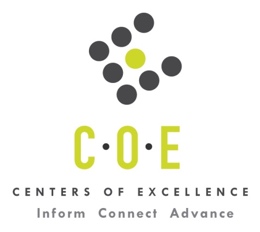 Labor Market Information ReportCity College of San FranciscoPrepared by the San Francisco Bay Center of Excellence for Labor Market ResearchSeptember 2019RecommendationBased on all available data, there appears to be an undersupply of Peer Health Education workers compared to the demand for this cluster of occupations in the Bay region and in the Mid-Peninsula sub-region (San Francisco and San Mateo Counties.) There is a projected annual gap of about 2,406 students in the Bay region and 672 students in the Mid-Peninsula Sub-Region.This report also provides student outcomes data on employment and earnings for programs on TOP 1261.00 - Community Health Care Worker in the state and region. It is recommended that these data be reviewed to better understand how outcomes for students taking courses on this TOP code compare to potentially similar programs at colleges in the state and region, as well as to outcomes across all CTE programs at City College of San Francisco (CCSF) and in the region. IntroductionThis report profiles Peer Health Education Occupations in the 12 county Bay region and in the Mid-Peninsula sub-region for a proposed new program at City College of San Francisco. Occupational DemandTable 1. Employment Outlook for Peer Health Education Occupations in Bay RegionSource: EMSI 2019.2Bay Region includes Alameda, Contra Costa, Marin, Monterey, Napa, San Benito, San Francisco, San Mateo, Santa Clara, Santa Cruz, Solano and Sonoma CountiesTable 2. Employment Outlook for Peer Health Education Occupations in Mid-Peninsula Sub-RegionSource: EMSI 2019.2Mid-Peninsula Sub-Region includes San Francisco and San Mateo CountiesJob Postings in Bay Region and Mid-Peninsula Sub-RegionTable 3. Number of Job Postings by Occupation for latest 12 months (September 2018 - August 2019)Source: Burning GlassTable 4a. Top Job Titles for Peer Health Education Occupations for latest 12 months (September 2018 - August 2019) Bay RegionTable 4b. Top Job Titles for Peer Health Education Occupations for latest 12 months (September 2018 - August 2019) Mid-PeninsulaSource: Burning GlassIndustry ConcentrationTable 5. Industries hiring Peer Health Education Workers in Bay RegionSource: EMSI 2019.2Table 6. Top Employers Posting Peer Health Education Occupations in Bay region and Mid-Peninsula Sub-Region (September 2018 - August 2019)Source: Burning GlassEducational SupplyThere are three community colleges in the Bay Region issuing 51 awards on average annually (last 3 years) on Community Health Care Worker – TOP 1261.00.  There is one college (CCSF) in the Mid-Peninsula Sub-Region issuing 38 awards on average annually (last 3 years) on this TOP code.Table 7. Awards on TOP 1261.00 - Community Health Care Worker in Bay RegionSource: Data Mart Note: The annual average for awards is 2015-16 to 2017-18.Gap AnalysisBased on the data included in this report, there is a labor market gap in the Bay region with 2,457 annual openings for the Peer Health Education occupational cluster and 51 annual (3-year average) awards for an annual undersupply of 2,406 students. In the Mid-Peninsula Sub-Region, there is also a gap with 710 annual openings and 38 annual (3-year average) awards for an annual undersupply of 672 students.Student OutcomesTable 8. Four Employment Outcomes Metrics for Students Who Took Courses on TOP 1261.00 - Community Health Care WorkerSource: Launchboard Pipeline (version available on 9/12/19)Skills, Certifications and EducationTable 9. Top Skills for Peer Health Education Occupations in Bay Region (September 2018 - August 2019)Source: Burning GlassTable 10. Certifications for Peer Health Education Occupations in Bay Region (September 2018 - August 2019)Note: 55% of records have been excluded because they do not include a certification. As a result, the chart below may not be representative of the full sample.Source: Burning GlassTable 11. Education Requirements for Peer Health Education Occupations in Bay Region Note: 36% of records have been excluded because they do not include a degree level. As a result, the chart below may not be representative of the full sample.Source: Burning GlassMethodologyOccupations for this report were identified by use of skills listed in O*Net descriptions and job descriptions in Burning Glass. Labor demand data is sourced from Economic Modeling Specialists International (EMSI) occupation data and Burning Glass job postings data. Educational supply and student outcomes data is retrieved from multiple sources, including CTE Launchboard and CCCCO Data Mart.SourcesO*Net OnlineLabor Insight/Jobs (Burning Glass) Economic Modeling Specialists International (EMSI)  CTE LaunchBoard www.calpassplus.org/Launchboard/ Statewide CTE Outcomes SurveyEmployment Development Department Unemployment Insurance DatasetLiving Insight Center for Community Economic DevelopmentChancellor’s Office MIS systemContactsFor more information, please contact:Doreen O’Donovan, Research Analyst, for Bay Area Community College Consortium (BACCC) and Centers of Excellence (CoE), doreen@baccc.net or (831) 479-6481John Carrese, Director, San Francisco Bay Center of Excellence for Labor Market Research, jcarrese@ccsf.edu or (415) 267-6544Health Educators (SOC 21-1091): Provide and manage health education programs that help individuals, families, and their communities maximize and maintain healthy lifestyles.  Collect and analyze data to identify community needs prior to planning, implementing, monitoring, and evaluating programs designed to encourage healthy lifestyles, policies, and environments.  May serve as resource to assist individuals, other health professionals, or the community, and may administer fiscal resources for health education programs.  Excludes “Community Health Workers” (21-1094).Entry-Level Educational Requirement: Bachelor's degreeTraining Requirement: NonePercentage of Community College Award Holders or Some Postsecondary Coursework: 28%Community Health Workers (SOC 21-1094): Assist individuals and communities to adopt healthy behaviors.  Conduct outreach for medical personnel or health organizations to implement programs in the community that promote, maintain, and improve individual and community health.  May provide information on available resources, provide social support and informal counseling, advocate for individuals and community health needs, and provide services such as first aid and blood pressure screening.  May collect data to help identify community health needs.  Excludes “Health Educators” (21-1091).Entry-Level Educational Requirement: High school diploma or equivalentTraining Requirement: Short-term on-the-job trainingPercentage of Community College Award Holders or Some Postsecondary Coursework: 28%Social and Human Service Assistants (SOC 21-1093): Assist in providing client services in a wide variety of fields, such as psychology, rehabilitation, or social work, including support for families.  May assist clients in identifying and obtaining available benefits and social and community services.  May assist social workers with developing, organizing, and conducting programs to prevent and resolve problems relevant to substance abuse, human relationships, rehabilitation, or dependent care.  Excludes "Rehabilitation Counselors" (21-1015), "Psychiatric Technicians" (29-2053), "Personal Care Aides" (39-9021), and "Eligibility Interviewers, Government Programs" (43-4061).Entry-Level Educational Requirement: High school diploma or equivalentTraining Requirement: Short-term on-the-job trainingPercentage of Community College Award Holders or Some Postsecondary Coursework: 35%Occupation 2018 Jobs2023 Jobs5-Yr Change5-Yr % Change5-Yr Open-ingsAverage Annual Open-ings10% Hourly WageMedian Hourly WageHealth Educators 2,320  2,538 2179% 1,660  332 $14.67$27.58Community Health Workers 1,999  2,244 24512% 1,505  301 $15.79$27.97Social and Human Service Assistants 12,061  13,720 1,65914% 9,120  1,824 $13.97$20.66Total 16,381  18,502 2,12113% 12,285  2,457 $14.29$22.53Occupation 2018 Jobs2023 Jobs5-Yr Change5-Yr % Change5-Yr Open-ingsAverage Annual Open-ings10% Hourly WageMedian Hourly WageHealth Educators 688  744 568% 482  97 $14.88$28.61Community Health Workers 683  754 7110% 498  100 $17.11$31.22Social and Human Service Assistants 3,472  3,905 43312% 2,569  514 $14.67$22.18TOTAL 4,843  5,403 56012% 3,549  710 $15.04$24.37OccupationBay RegionMid-Peninsula  Health Educators1,340474  Social and Human Service Assistants1,178386  Community Health Workers14152  Total2,659912Common TitleBayCommon TitleBayNurse Educator113Community Liaison31Health Educator108Diabetes Educator21Outreach Specialist106Education Specialist18Registered Nurse79Victim Advocate17Educator77Human Services Specialist17Clinical Nurse Educator64Community Lead16Advocate62Manager15Coordinator53Regional Coordinator14Health Coach51Community Support Facilitator14Community Coordinator49Child Care Coordinator14Social Services Coordinator47Social Work Assistant13Case Management Assistant46Home Visitor13Social Services Assistant35Health Wellness Coach13Lactation Consultant32Health Coach, Contract13Common TitleMid-PeninsulaCommon TitleMid-PeninsulaNurse Educator49Case Management Assistant10Clinical Nurse Educator36Social Services Coordinator9Outreach Specialist34Home Visitor9Health Coach31Community Liaison9Health Educator27Clinical Informatics Educator, Critical Care9Educator26Clinical Informatics Educator9Registered Nurse23Management Analyst8Coordinator20Health Educator, Access, Services8Community Coordinator14Critical Care Nurse8Advocate14Social Worker7Community Lead12Manager7Social Services Assistant10Housing Counselor7Public Service Aide10Health Coach, Contract7Lactation Consultant10Victim Advocate6Industry – 6 Digit NAICS (No. American Industry Classification) CodesJobs in Industry (2018)Jobs in Industry (2022)% Change (2018-22)% in Industry (2018)Services for the Elderly and Persons with Disabilities (624120)3,0933,90226%19%Local Government, Excluding Education and Hospitals (903999)2,0132,1185%12%Other Individual and Family Services (624190)1,5351,78816%9%HMO Medical Centers (621491)68987126%4%Child and Youth Services (624110)6837429%4%Residential Mental Health and Substance Abuse Facilities (623220)6587088%4%State Government, Excluding Education and Hospitals (902999)5726035%3%General Medical and Surgical Hospitals (622110)452432-4%3%Environment, Conservation and Wildlife Organizations (813312)41550121%3%Temporary Shelters (624221)3764119%2%Vocational Rehabilitation Services (624310)345313-9%2%Other Social Advocacy Organizations (813319)3383679%2%Outpatient Mental Health and Substance Abuse Centers (621420)3113409%2%Grantmaking Foundations (813211)30538928%2%Hospitals (Local Government) (903622)2722907%2%Other Community Housing Services (624229)26931919%2%Human Rights Organizations (813311)23327920%1%Corporate, Subsidiary, and Regional Managing Offices (551114)2292488%1%Religious Organizations (813110)2262333%1%Community Food Services (624210)2042145%1%Hospitals (State Government) (902622)20122713%1%Colleges, Universities, and Professional Schools (State Government) (902612)1811894%1%EmployerBayEmployerBayEmployerMid-PeninsulaKaiser Permanente84Mission Neighborhood Health Center16San Francisco Aids Foundation31Sutter Health51UC San Francisco Medical Center15SFMTA18Sutter Health Sacramento Sierra Region36YWCA13Kaiser Permanente17Hospital Corporation of America36Homefirst Services13Sutter Health16San Francisco Aids Foundation32Heluna Health13UC San Francisco Medical Center15Anthem Blue Cross32Gap Inc.13Mission Neighborhood Health Center15Lululemon Athletica27City and County of San Francisco13University California13Lucile Packard Childrens Hospital27California State University13Sutter Health Sacramento Sierra Region13UC San Diego26Alta Bates Summit13County San Mateo11Sutter Medical Center24County San Mateo12City and County of San Francisco11La Clinica De La Raza21Alternative Family Services12Healthright 36010Laica De La Raza Inc20Vida11Dignity Health10American Red Cross20Thrive Support Services11Vida9YMCA18Quest Diagnostics Incorporated11Vida Health8SFMTA18Covenant House California11Lululemon Athletica8County Santa Clara18Contra Costa Arc11Lucile Packard Children’s Hospital8University California16Vida Health10California State University8CollegeSub-RegionAssociatesCertificatesTotalMissionSilicon Valley314San FranciscoMid-Peninsula3838Santa RosaNorth Bay369Total Bay RegionTotal Bay Region64551Total Mid-Peninsula Sub-RegionTotal Mid-Peninsula Sub-Region38382015-16Bay 
(All CTE Programs)City College of San Francisco (All CTE Programs)State (1261.00)Bay (1261.00)Mid-Peninsula (1261.00)City College of San Francisco (1261.00)% Employed Four Quarters After Exit74%73%71%71%71%71%Median Quarterly Earnings Two Quarters After Exit$10,550$10,170$8,440$8,440$8,641$8,400Median % Change in Earnings46%50%66%66%47%47%% of Students Earning a Living Wage63%55%47%47%47%46%SkillPostingsSkillPostingsSkillPostingsCase Management436Data Collection168Lifting Ability109Teaching428Educational Programs161Health Promotion Programs106Patient Care335Quality Assurance and Control153Social Media104Customer Service331Community Health141Spreadsheets104Health Education326Motivational Interviewing131Curriculum Development102Mental Health312Trauma130Rehabilitation102Scheduling286Conflict Management127Social Services Industry Knowledge101Social Services281Public Speaking127Patient/Family Education and Instruction99Cardiopulmonary Resuscitation (CPR)269Treatment Planning127Health Insurance Portability and Accountability Act (HIPAA)96Budgeting262Behavioral Health120Newsletters94Public Health and Safety222Diabetes Diagnosis / Treatment118Customer Checkout91Data Entry211Record Keeping118Training Programs90Staff Management203Acute Care115Developmental Disabilities89Psychology197Customer Contact113Health and Human Services88Crisis Intervention185Project Management113Program Development87CertificationPostingsCertificationPostingsDriver's License572Domestic Violence15Registered Nurse323Nurse Practitioner14First Aid CPR AED180Security Clearance11Basic Life Saving (BLS)123Certified Nurse Educator11American Heart Association Certification58Personal Fitness Trainer Certification10Basic Cardiac Life Support Certification49Licensed Clinical Social Worker (LCSW)10Certified Diabetes Educator (CDE)44Certified Teacher10Certified Lactation Consultant42Certified Nurse Operating Room (CNOR)10Registered Dietitian34Certified Dialysis Nurse10Certified Health Education Specialist31Certified Cargo Security Professional9Social Work License26CDL Class C9Counseling Certification21Ca License9Education (minimum advertised)Latest 12 Mos. PostingsPercent 12 Mos. PostingsHigh school or vocational training31719%Associate Degree25815%Bachelor’s Degree or Higher93766%